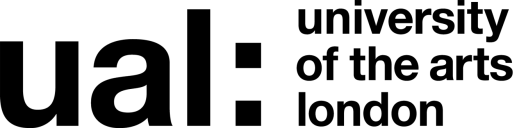 Signed 	                            Date of last review February 2021JOB DESCRIPTIONJOB DESCRIPTIONJOB DESCRIPTIONJOB DESCRIPTIONJob Title: Front End DeveloperAccountable to: Digital Development ManagerAccountable to: Digital Development ManagerContract Length: PermanentHours per week/FTE: Full timeHours per week/FTE: Full timeWeeks per year: 52Salary: £34,943 - £42,914 per annumSalary: £34,943 - £42,914 per annumGrade: 4College/Service: Communication and External AffairsCollege/Service: Communication and External AffairsLocation: High HolbornLocation: High HolbornPurpose of RoleDeliver new digital functionality and provide web development support for the university’s digital channels, including but not limited to the website, student portfolio, student app and any other digital channels as requested. This role works with UAL’s core content management systems and is instrumental in affecting development.Purpose of RoleDeliver new digital functionality and provide web development support for the university’s digital channels, including but not limited to the website, student portfolio, student app and any other digital channels as requested. This role works with UAL’s core content management systems and is instrumental in affecting development.Purpose of RoleDeliver new digital functionality and provide web development support for the university’s digital channels, including but not limited to the website, student portfolio, student app and any other digital channels as requested. This role works with UAL’s core content management systems and is instrumental in affecting development.Purpose of RoleDeliver new digital functionality and provide web development support for the university’s digital channels, including but not limited to the website, student portfolio, student app and any other digital channels as requested. This role works with UAL’s core content management systems and is instrumental in affecting development.Duties and ResponsibilitiesDevelop new online functionality for UAL’s key digital channels including (but not limited to) the corporate website, student app, online forms system and student portfolio web app.Maintenance and support of existing and new online functionality and web applications.Provide development support for building web applications within UAL’s digital channels to support students, staff and alumni. Develop and build within an established and shared web development environment using checking in and out protocols. Manage the administration of development requests and bug fixes that come from across the university.Maintain and contribute to web development documentation, outlining and explaining new functionality to colleagues across the organisation.Take a keen interest in wider digital issues and contribute ideas and suggestions for enhancing the team's technology stack and the wider UAL digital environment.Other responsibilitiesTo perform such duties consistent with your role as may from time to time be assigned to you anywhere within the UniversityTo undertake health and safety duties and responsibilities appropriate to the roleTo work in accordance with the University’s Staff Charter and Dignity at Work Policy, promoting equality and diversity in your workTo undertake continuous personal and professional development through effective use of the University’s Planning, Review and Appraisal scheme and staff development opportunitiesTo make full use of all information and communication technologies in adherence to data protection policies to meet the requirements of the role and to promote organisational effectivenessTo conduct all financial matters associated with the role in accordance with the University’s policies and procedures, as laid down in the Financial RegulationsTo personally contribute towards reducing the university’s impact on the environment and support actions associated with the UAL Sustainability Manifesto (2016 – 2022)Duties and ResponsibilitiesDevelop new online functionality for UAL’s key digital channels including (but not limited to) the corporate website, student app, online forms system and student portfolio web app.Maintenance and support of existing and new online functionality and web applications.Provide development support for building web applications within UAL’s digital channels to support students, staff and alumni. Develop and build within an established and shared web development environment using checking in and out protocols. Manage the administration of development requests and bug fixes that come from across the university.Maintain and contribute to web development documentation, outlining and explaining new functionality to colleagues across the organisation.Take a keen interest in wider digital issues and contribute ideas and suggestions for enhancing the team's technology stack and the wider UAL digital environment.Other responsibilitiesTo perform such duties consistent with your role as may from time to time be assigned to you anywhere within the UniversityTo undertake health and safety duties and responsibilities appropriate to the roleTo work in accordance with the University’s Staff Charter and Dignity at Work Policy, promoting equality and diversity in your workTo undertake continuous personal and professional development through effective use of the University’s Planning, Review and Appraisal scheme and staff development opportunitiesTo make full use of all information and communication technologies in adherence to data protection policies to meet the requirements of the role and to promote organisational effectivenessTo conduct all financial matters associated with the role in accordance with the University’s policies and procedures, as laid down in the Financial RegulationsTo personally contribute towards reducing the university’s impact on the environment and support actions associated with the UAL Sustainability Manifesto (2016 – 2022)Duties and ResponsibilitiesDevelop new online functionality for UAL’s key digital channels including (but not limited to) the corporate website, student app, online forms system and student portfolio web app.Maintenance and support of existing and new online functionality and web applications.Provide development support for building web applications within UAL’s digital channels to support students, staff and alumni. Develop and build within an established and shared web development environment using checking in and out protocols. Manage the administration of development requests and bug fixes that come from across the university.Maintain and contribute to web development documentation, outlining and explaining new functionality to colleagues across the organisation.Take a keen interest in wider digital issues and contribute ideas and suggestions for enhancing the team's technology stack and the wider UAL digital environment.Other responsibilitiesTo perform such duties consistent with your role as may from time to time be assigned to you anywhere within the UniversityTo undertake health and safety duties and responsibilities appropriate to the roleTo work in accordance with the University’s Staff Charter and Dignity at Work Policy, promoting equality and diversity in your workTo undertake continuous personal and professional development through effective use of the University’s Planning, Review and Appraisal scheme and staff development opportunitiesTo make full use of all information and communication technologies in adherence to data protection policies to meet the requirements of the role and to promote organisational effectivenessTo conduct all financial matters associated with the role in accordance with the University’s policies and procedures, as laid down in the Financial RegulationsTo personally contribute towards reducing the university’s impact on the environment and support actions associated with the UAL Sustainability Manifesto (2016 – 2022)Duties and ResponsibilitiesDevelop new online functionality for UAL’s key digital channels including (but not limited to) the corporate website, student app, online forms system and student portfolio web app.Maintenance and support of existing and new online functionality and web applications.Provide development support for building web applications within UAL’s digital channels to support students, staff and alumni. Develop and build within an established and shared web development environment using checking in and out protocols. Manage the administration of development requests and bug fixes that come from across the university.Maintain and contribute to web development documentation, outlining and explaining new functionality to colleagues across the organisation.Take a keen interest in wider digital issues and contribute ideas and suggestions for enhancing the team's technology stack and the wider UAL digital environment.Other responsibilitiesTo perform such duties consistent with your role as may from time to time be assigned to you anywhere within the UniversityTo undertake health and safety duties and responsibilities appropriate to the roleTo work in accordance with the University’s Staff Charter and Dignity at Work Policy, promoting equality and diversity in your workTo undertake continuous personal and professional development through effective use of the University’s Planning, Review and Appraisal scheme and staff development opportunitiesTo make full use of all information and communication technologies in adherence to data protection policies to meet the requirements of the role and to promote organisational effectivenessTo conduct all financial matters associated with the role in accordance with the University’s policies and procedures, as laid down in the Financial RegulationsTo personally contribute towards reducing the university’s impact on the environment and support actions associated with the UAL Sustainability Manifesto (2016 – 2022)